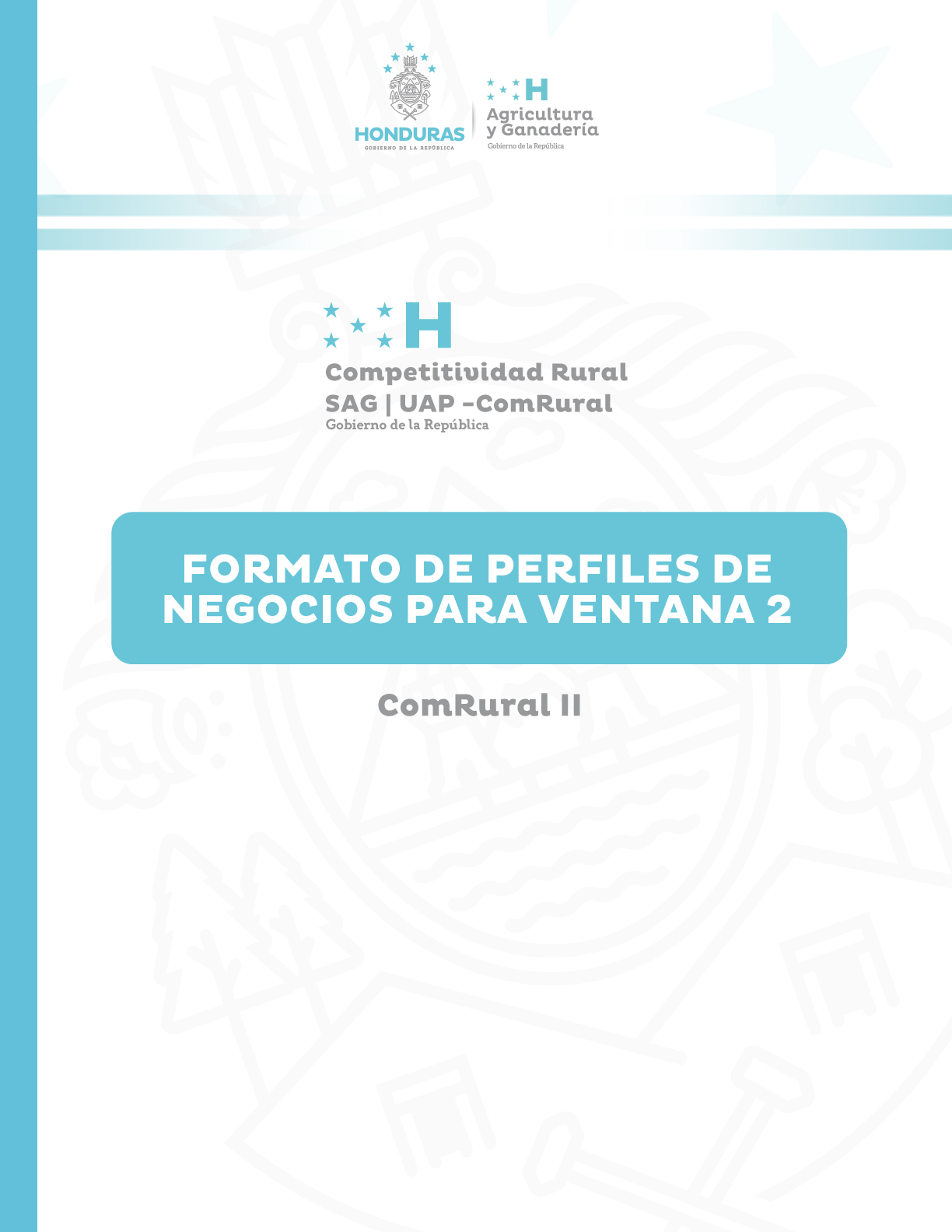 CONTENIDO DEL PERFIL DE NEGOCIOEl propósito del perfil es mostrar y evidenciar la idea de negocio que tiene la OPR, para ejecutar un plan de negocios en el marco de ComRural II, ventana 2, para el cual debe presentar la propuesta del negocio incluyendo información y documentación legal de la OPR que permita al CE, evaluar de una manera acertada la viabilidad del perfil, para pasar a la siguiente fase de formulación del plan de negocio. Éste debe contener información fundamental sobre aspectos sociales, ambientales, legales, financieros, de mercado, económicos y técnicos; referente a la OPR y al negocio. El perfil del negocio se debe elaborar tomando en cuenta la nueva realidad de operación de los negocios post Covid-19, considerando acciones e inversiones adecuadas a la nueva arquitectura y forma de trabajo necesaria para emprender negocios bioseguros, viables y sostenibles.FORMATO DEL PERFIL DE NEGOCIOSECCIÓN A. INFORMACIÓN GENERAL DE LA ORGANIZACIÓNNombre o razón social (sigla)Dirección exacta de la sede de la OPR (aldea, municipio y departamento)Datos del contacto de la OPRDatos del representante legal de la OPRNúmero de miembros de la OPR participantes en el plan de negociosNúmero de años de trabajar como organizaciónBreve descripción de las actividades económicas desarrolladas por la OPR Detallar las actividades, indicar área de producción, productividad promedio, volumen de producción, comercialización, etc.SECCION B. DESARROLLO DEL PERFIL DE NEGOCIOSNombre de la iniciativa del negocioCadena valor Especificar la cadena a la que pertenece el negocio, (en el caso de que incluya más de una cadena, colocar en orden de mayor importancia). Asimismo, agregar el o los productos a comercializar con el negocio.Descripción de la situación y problemática actual (máximo 400 palabras)Se deben describir cuales son los cuellos de botella que impiden el desarrollo y crecimiento empresarial y productivo de la organización que incluye los siguientes aspectos:A nivel de producción, productividad, incorporación de valor agregado, acceso a financiamiento, acceso a mercados, entre otros.Fortalecimiento de capacidades.Incorporación de mujeres y jóvenes en los órganos de dirección y gestión de la organización.Implementación de medidas ambientales.Objetivo generalEl objetivo general es un enunciado de lo que se pretende lograr con el plan de negocios, por lo que, en término generales, está muy vinculado o relacionado con la propuesta o planteamiento de negocio a emprender.Descripción del planteamiento del negocio a emprender (máximo 400 palabras): Describir claramente en que consiste el negocio, que incluyan los siguientes aspectos:Los productos a ofertar y la diferenciación de los mismos.Identificación del mercado potencial, los aliados comerciales, las oportunidades de mercado para los productos/servicios propuestos, nichos de mercados y la competencia. Definición de elementos innovadores como parte de la estrategia comercial.Producción primaria, como se pretende incrementar la producción y productividad y que elementos innovadores se proponen para lograrlo.Inclusión de valor agregado y transformación de los productos.Desarrollo de nuevos productos para la Organización.Se identifican elementos de promoción de negocios verdes.Plantean acciones para la promoción o conversión a la producción orgánica.Descripción preliminar de las alianzasCon el o los potenciales AFPs, describir las condiciones previstas para co-financiamiento privado de los planes de negocios, montos, inversiones a financiar, tasa de interés, plazo, periodo de gracia, entre otros.Con el o los socios comerciales, describir el o los productos/servicios, volúmenes, estándares de calidad, frecuencias de entrega, políticas de pago, logística de distribución y elementos de sostenibilidad de la alianza.Incorporar la información de los aliados identificados.Resumen de aspectos ambientales (máximo 400 palabras)Identificación de potenciales impactos ambientales negativos/positivos generados por la implementación del plan de negocios, a nivel de producción primaria y a nivel de procesamiento.Identificación de riesgo climático, que puedan afectar el negocio.Descripción de buenas prácticas ambientales, incluyendo buenas prácticas agrícolas o de manufactura que serán implementadas. Resumen de aspectos sociales (máximo 400 palabras). Identificación de acciones que promoverán la incorporación y/o participación de mujeres, jóvenes e indígenas/afrodescendientes (estimando el porcentaje incremental de la membresía de la OPR). Describir las acciones o iniciativas de proyección social que la OPR realiza o proyectan realizar para con sus socios y la comunidad. Identificar las acciones que están implementando y consideran implementar frente a la nueva realidad del Covid-19, en lo relativo a las medidas de bioseguridad para proteger a sus miembros y la comunidad.Informar sobre la existencia de un mecanismo de quejas, reclamos o sugerencias y su funcionamiento.Estimación de inversión requerida para el financiamiento del plan de negociosSe debe incluir la descripción de las inversiones propuestas, que responde a un análisis estratégico y prioritario para la viabilidad del negocio, tomando en cuenta la nueva normalidad del país, como producto del Covid-19. (se debe anexar memoria de cálculo en archivo de Excel).Los perfiles de negocios que incluyan los siguientes aspectos, obtendrán puntos adicionales a los 100 establecidos en la tabla de calificación: Estén constituidas en un 100% por mujeres, población indígena o jóvenes.Incorporen innovaciones para la agricultura indígena tradicional.Propongan inversión en sistemas de riego para instalar, ampliar o mejorar infraestructura ya existente, utilizando agua de fuentes que no afecten a comunidades aguas abajo o que no se encuentren ubicados en cuencas hidrográficas compartidas con otros países.Describan actividades propuestas que contribuyen a reducir la emisión Gases de Efecto Invernadero (GEI), a la fijación de carbono o la contaminación de fuentes de agua.Plantean acciones para la promoción o conversión a la producción orgánica.SECCION C. DOCUMENTOS ADJUNTOS AL PERFIL DE NEGOCIOSCopia de la personalidad jurídica o escritura de constitución y copia de las reformas si tuviere. (presentación obligatoria)Listado de los participantes con nombre completo, número de tarjeta de identidad, edad, sexo, fecha de nacimiento y pertenencia cultural. (presentación obligatoria)Certificación de punto de acta de la reunión de Junta Directiva, dónde expresan contar por lo menos con un (1) año de experiencia organizativa a la fecha de presentar el perfil de negocios. (presentación obligatoria)Certificación de punto de acta de la reunión de Junta Directiva, dónde expresan estar de acuerdo con: i) el contenido del perfil presentado y las obligaciones que este implica, ii) que sus miembros participantes cumplen con los requisitos de elegibilidad para participar en el Proyecto. (presentación obligatoria)Nota o constancia extendida por el o los aliados comerciales, donde manifiestan el interés de establecer la alianza comercial.Nota o constancia del o los aliados financieros, donde manifiestan el interés de co-financiar el plan de negocios que la OPR propondrá a ComRural.Estados Financieros (Estados de Resultados y Balance General) del último año firmado por un perito o contador colegiado. Licenciamiento ambiental: De acuerdo con la situación actual de la OPR presentar uno de los siguientes documentos:Copia de la licencia ambiental vigente (si tiene).Copia de la constancia de no requerir licencia ambiental (si tiene).Si no tiene nada de lo anterior, certificación de punto de acta de la reunión de Junta Directiva, dónde expresan compromiso de iniciar el proceso de licenciamiento ambiental en el marco de la formulación del plan de negocios.Copia de la constancia de inscripción de la Junta Directiva de la OPR en el órgano competente.Copia de la escritura pública o título en dominio pleno de o las propiedades de la organización en donde se propone realizar las inversiones fijas con el plan de negocios, debidamente inscrita ante el Registro de la Propiedad Inmueble y Mercantil del Instituto de la Propiedad del Departamento correspondiente.Constancia de registro de la membresía actualizada o evidencia de que se ha iniciado el proceso de inscripción de la membresía en el órgano correspondiente.AldeaMunicipioDepartamentoCoordenadas GPS sede OPRTeléfono Correo electrónicoNombre CargoTeléfono Correo electrónico NombreTeléfonoCorreo electrónicoTotal de participantesHombresMujeresJóvenes(hombres)
(18-29 años)Jóvenes(mujeres)
(18-29 años)Pertenencia a pueblos indígenas o afrodescendientesAliado Financiero Privado (AFP):Nombre:Aliado Financiero Privado (AFP):Nombre del contacto:Aliado Financiero Privado (AFP):Dirección:Aliado Financiero Privado (AFP):Teléfono:Aliado Financiero Privado (AFP):Correo electrónico:Aliado comercial:Nombre:Aliado comercial:Nombre del contacto:Aliado comercial:Dirección:Aliado comercial:Teléfono:Aliado comercial:Correo electrónico:Aliado comercial:Años de experiencia en el rubro:Aliado comercial:Tipología:Participantes en el PNsNúmeroPorcentaje (%)MujeresEn Membresía de la OrganizaciónParticipantes en Plan de NegocioParticipación en Junta Directiva y VigilanciaJóvenes En Membresía de la OrganizaciónParticipantes en Plan de NegocioParticipación en Junta Directiva y VigilanciaPueblos Indígenas / AfrodescendientesEn Membresía de la OrganizaciónParticipantes en Plan de NegocioParticipación en Junta Directiva y VigilanciaFuente de recursosMonto (L.)Participación
%Describir tipo de inversión (hacía que va dirigido cada uno de los montos)ComRural II AFP Aporte de la OPROtros aportantes (especificar nombre)Otras donaciones (especificar nombre)Total de inversión